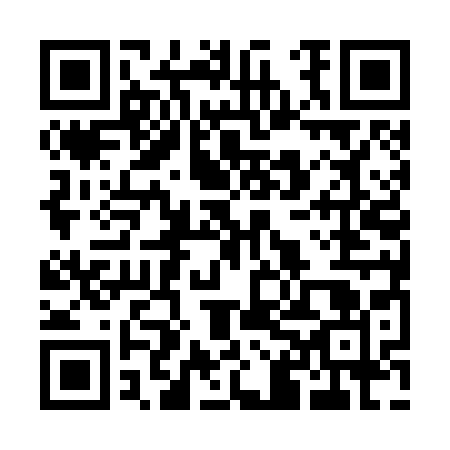 Ramadan times for Airport Beach, Maryland, USAMon 11 Mar 2024 - Wed 10 Apr 2024High Latitude Method: Angle Based RulePrayer Calculation Method: Islamic Society of North AmericaAsar Calculation Method: ShafiPrayer times provided by https://www.salahtimes.comDateDayFajrSuhurSunriseDhuhrAsrIftarMaghribIsha11Mon6:096:097:231:164:357:097:098:2312Tue6:086:087:211:154:357:107:108:2413Wed6:066:067:191:154:367:117:118:2514Thu6:046:047:181:154:367:127:128:2615Fri6:036:037:161:144:377:137:138:2716Sat6:016:017:151:144:387:147:148:2817Sun6:006:007:131:144:387:157:158:2918Mon5:585:587:121:144:387:167:168:3019Tue5:565:567:101:134:397:177:178:3120Wed5:555:557:081:134:397:187:188:3221Thu5:535:537:071:134:407:197:198:3322Fri5:515:517:051:124:407:207:208:3423Sat5:505:507:041:124:417:217:218:3524Sun5:485:487:021:124:417:227:228:3725Mon5:465:467:001:124:427:237:238:3826Tue5:445:446:591:114:427:247:248:3927Wed5:435:436:571:114:427:257:258:4028Thu5:415:416:561:114:437:267:268:4129Fri5:395:396:541:104:437:277:278:4230Sat5:385:386:521:104:447:287:288:4331Sun5:365:366:511:104:447:297:298:441Mon5:345:346:491:094:447:307:308:452Tue5:325:326:481:094:457:317:318:473Wed5:315:316:461:094:457:327:328:484Thu5:295:296:451:094:457:337:338:495Fri5:275:276:431:084:467:347:348:506Sat5:255:256:421:084:467:357:358:517Sun5:245:246:401:084:467:367:368:528Mon5:225:226:381:074:477:377:378:549Tue5:205:206:371:074:477:387:388:5510Wed5:195:196:351:074:477:397:398:56